Министерство науки и высшего образования и Российской Федерации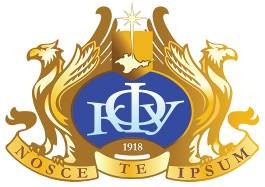 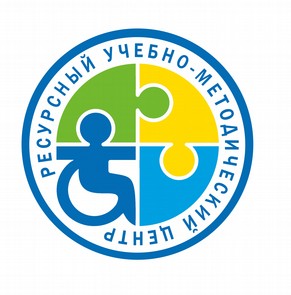 ФГАОУ ВО «Крымский федеральный университет имени В.И.Вернадского»Гуманитарно-педагогическая академия (г. Ялта)Ресурсный учебно-методический центр по обучениюлиц с инвалидностью и ограниченными возможностями здоровья (РУМЦ)V Международная научно-практическая конференция«СОЦИАЛЬНО-ПЕДАГОГИЧЕСКАЯ ПОДДЕРЖКА ЛИЦ С ОГРАНИЧЕННЫМИ ВОЗМОЖНОСТЯМИ ЗДОРОВЬЯ: ТЕОРИЯ И ПРАКТИКА»ИНФОРМАЦИОННОЕ СООБЩЕНИЕУважаемые коллеги!Приглашаем Вас принять участие в работе V Международной научно- практической конференции «Социально-педагогическая поддержка лиц с ограниченными возможностями здоровья: теория и практика».Цель конференции: обобщение, представление и распространение научно- практического опыта в системе инклюзивного образования, научно-методической и социально-педагогической поддержки детей и молодежи с ограниченными возможностями здоровья.Дата проведения: 20-22 мая 2021 года.Место проведения: г. Ялта, ул. Севастопольская 2а.Начало   работы  конференции  –	20 мая 2021 г. в 13-00 (регистрация участников 10.00 – 12.30).Форма участия: очная, заочная.Предполагается	возможность	подключения	к	работе	конференции	в формате вебинара.Основные направления работы секций конференции:Условия и направления социально-педагогической поддержки детей и молодежи с ограниченными возможностями в инклюзивной образовательной средеПсихолого-педагогические, медико-реабилитационные и организационные основы инклюзивного процесса в дошкольном, общем, дополнительном, среднем профессиональном и высшем образованииПрофориентационная работа с детьми и молодежью с инвалидностью и трудоустройство выпускников с ограниченными возможностями здоровьяАктуальные исследования молодых ученых в сфере инклюзивного образования.Условия участия в конференции:Для участия в конференции необходимо до 20 апреля 2021 г. зарегистрировать ЗАЯВКУ АВТОРА в электронной форме по этой ссылке https://forms.gle/tvvUeXQiz8emDDDT6 По	итогам	конференции	будет	издан	электронный	сборник	статей	и проиндексирован в системе РИНЦ.Статья публикуется по желанию участника конференции и должна БЫТЬ ПРИСЛАНА до 01 апреля 2021 г. на e-mail: rumtskfu@gmail.comТребования к оформлению статей – приложение №1.Название файла дается по фамилии автора (например: Иванов_статья.doc). Материалы, не имеющие прямого отношения к содержанию конференции,могут быть отклонены. Так же присланные работы должны быть результатом деятельности автора, при этом уровень индивидуальности текста должен составлять не менее 70%. Материалы подлежащие рассмотрению на предмет участия в конференции не должны быть изданы ранее в других источниках.Программа конференции и сертификат будут вручаться на конференции. Для участников заочной формы рассылка материалов будет осуществляться после 25 мая 2020 г.Статьи студентов, магистрантов принимаются только в соавторстве с научным руководителем.Организационный взнос за участие в конференции не предусмотрен.Оплата	командировочных	расходов,	проживания	и	питания	–	за	счет направляющей стороны.Рабочий язык конференцииРусский, английскийАдрес и контакты оргкомитета конференции: 298650 Республика Крым, г. Ялта, ул. Стахановская д. 11, каб.28 Телефоны:     +7 978 842 23 04 Каткова Александра Сергеевна 8 (3654) 26 16 65 РУМЦ8 (800) 551-70-77 (звонок бесплатный) E-mail: rumtskfu@gmail.comПриложение № 1ТРЕБОВАНИЯ К ОФОРМЛЕНИЮ МАТЕРИАЛОВЭлектронный вариант: MS Word 2003-2010, формат А4, Times New Roman, кегль 12, интервал 1, абзацный отступ 1, объем статьи – не более 5 страниц.Параметры страницы: верхнее, нижнее, левое и правое поле по 2 см.В левом углу – обязательный индекс УДК. Посередине большими буквами – заглавие статьи. В правом углу – жирным шрифтом фамилия, имя, отчество (без сокращений), научная степень, ученое звание, должность, учреждение (без сокращений), дальше – текст с выравниванием по ширине.В конце статьи обязательно: аннотация на русском и английском языках (до 4 предложений), ключевые слова (английский, русский); литература (не больше 7 наименований, ссылка в тексте на каждый источник обязательна, например [4, c. 7]).Внимание! Материалы с использованием компьютерного перевода не принимаются.Статьи должны быть структурированы, каждый элемент должен быть выделен жирным шрифтом: постановка проблемы; формулировка цели статьи; изложение основного материала исследования с полным обоснованием полученных научных результатов; выводы (смотри ОБРАЗЕЦ).ОБРАЗЕЦ ОФОРМЛЕНИЯУДКНАЗВАНИЕ СТАТЬИФамилия, имя, отчество,научная степень, ученое званиеПостановка проблемы. Цель статьи.Изложение основного материала исследования. Выводы.Аннотация. Ключевые слова: Annotation.Keywords:должность и подразделение (кафедра),организация,городЛитератураПРИМЕРУДК: 37.091.12.011.3-051:005СТРУКТУРНО-ФУНКЦИОНАЛЬНАЯ МОДЕЛЬ ПРОФЕССИОНАЛЬНОГО РАЗВИТИЯ УЧИТЕЛЕЙ ЕСТЕСТВЕННОНАУЧНЫХ ДИСЦИПЛИНИванова Анжелика Анатольевнакандидат педагогических наук, старший преподаватель кафедры педагогики Гуманитарно-педагогическая академия (филиал)ФГАОУ ВО «Крымский федеральный университет им. В.И. Вернадского»г. ЯлтаПостановка проблемы. Системно-деятельностный подход является основополагающим в содержании федеральных государственных образовательных стандартов, предполагая освоение в деятельности определённого объёма знаний, развитие умений решать учебные задачи и проблемы, формирование предметных, надпредметных, личностных компетентностей обучающихся.Целью статьи является теоретическое обоснование структурно-функциональной модели профессионального развития учителей естественнонаучных дисциплин в условиях введения федерального государственного стандарта образования.Изложение основного материала исследования. Теоретический анализ различных литературных источников позволил предположить, что: профессиональное развитие учителя имеет разносторонний, многоаспектный характер, критерии и  показатели профессионального развития учителя носят интегрированный характер; профессиональное развитие учителя осуществляется как в профессиональной деятельности, так и связано с воздействием среды, разнообразных внешних факторов.Выводы. Актуальность проблемы профессионального развития учителей связана со сложностью, многоуровневостью и консерватизмом данного явления, его отставанием от остальных частей динамичной системы современного образования.Аннотация.Аннотация.Ключевые слова:Annotation.Keywords:Литература:Гусинский	Э. Н.	Введение	в	философию	образования	/	Э. Н. Гусинский, Ю.И. Турчанинова. – М.: Логос, 2000. – 224 с.